SİNEPLUS TEMMUZ 13’ KÜNYELER The Poet / Şair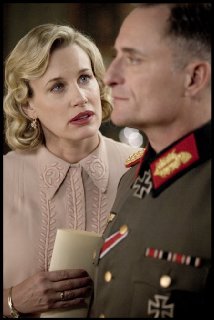 Yönetmen: 	Damian LeeOyuncular: 	Jonathan Scarfe, Nina Dobrev, Zachary BennettYapım Yılı:  	2007Tür: 		DramaÜlke: 		KanadaDil:		İngilizceIMDB:		http://www.imdb.com/title/tt0904127/?ref_=sr_1Konu:		2. Dünya Savaşı’da bir haham kızı olan Rachel ile alman asleri Oskar birbirlerine aşık olmuşlardır; ama savaş onları ayırmıştır. Rachel hamile kalmıştır ve asla Oskar ile kavuşamayacağını düşünmektedir. Rachel evlenmek için başka bir adam bulur. Bu arada Oskar'ın anne babası kendisini ne pahasına olursa olsun Rachel'i bulması için çağırır. Oskar aldığı cesaretle Rachel'i bulmak için acımasız savaşın tam ortasında üstelik Rus sınırına doğru ölümüne Rachel'i aramaya başlar. Rachel'i bulmaktan başka bir seçeneği yoktur.Feast of Love / Sevgi Şöleni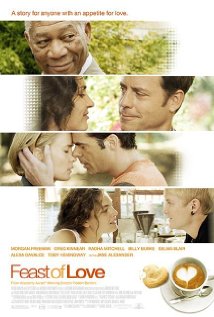 Yönetmen: 	Robert BentonOyuncular: 	Morgan Freeman, Greg Kinnear, Radha MitchellYapım Yılı:  	2007Tür: 		Drama-KomediÜlke: 		ABDDil:		İngilizceIMDB:		http://www.imdb.com/title/tt0800027/?ref_=sr_1Konu:		Oregonun taşra bölgesinde geçenn film, aşkın etki alanına giren bir kadın ve bir erkeğin unutulmaz öyküsünü anlatıyor. Aşkı daima yanlış yerde arayan umutsuz romantik Bradleyden (Kinnear), bilge profesör Harry (Freeman) ve kadere meydan okuyarak problemli Oscara aşık olan güzel Chloeye kadar bu hikaye bize hayatı ve aşkı komik, seksi ve çılgın bir çerçevede sunuyor. Kalbinize dokunacak ve ruhunuzda etkiler bırakacak bu romantik filmi sakın kaçırmayın.Not: Oyuncu kadrosu öne çıkarılabilir.Letters to Juliet / Aşk Mektupları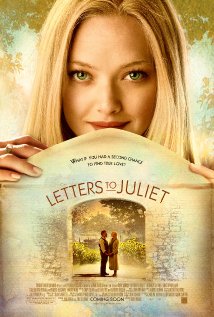 Yönetmen: 	Gary WinickOyuncular: 	Amanda Seyfried, Marcia DeBonis, Gael García BernalYapım Yılı:  	2010Tür: 		Drama-KomediÜlke: 		ABDDil:		İngilizceIMDB:		http://www.imdb.com/title/tt0892318/?ref_=sr_1Konu:		Sophie, Veronadaki romantik tatili sırasında, nişanlısı çalışırken, şehri keşfetmekle meşguldür. Juliet Capuletin bahçesindeki mektup duvarı tarafından büyülenen Sophie, zamanla tüm mektupları büyük bir sabırla yanıtlayan Julietin sekreterleriyle dost olur.Bu arada Sophie yüzlerce yıllık cevaplanmamış bir mektup bulur ve ona kendisi yanıt verir. Ne sürprizdir ki mektubun yazarı Claire ve onun oldukça gergin torunu çıkagelir ve onu asla hayal edemeyeceği romantik bir yolculuğa sürüklerler.Dragons Forever / Ejder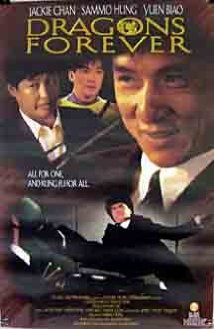 Yönetmen: 	Sammo HungOyuncular: 	Jackie Chan, Sammo Hung Kam-Bo, Biao YuenYapım Yılı:  	1988Tür: 		Aksiyon-KomediÜlke: 		Hong KongDil:		KantoncaIMDB:		http://www.imdb.com/title/tt0093015/?ref_=fn_al_tt_1Konu: 		Gangster çetelerinin birbiriyle amansız bir mücadeleye girdiği dönemdir ve tam bu sırada tanınmış bir avukat olan Jackie Chan yine bir gangster olan müvekkilinin tartışmalı olduğu sevgilisiyle anlaşmaya çalışmaktadır. Ancak işin içine şiddet girince yanlış tarafta olduğunu anlayan Jackie onlarla kavgaya girmek zorunda kalır.Hellboy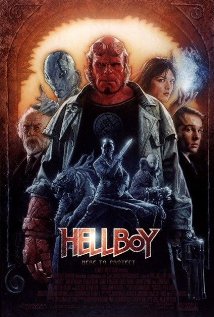 Yönetmen: 	Guillermo del ToroOyuncular: 	Ron Perlman, John Hurt, Selma BlairYapım Yılı:  	2004Tür: 		Aksiyon-Macera-FantaziÜlke: 		ABDDil:		İngilizceIMDB:		http://www.imdb.com/title/tt0167190/?ref_=sr_2Konu: 		Hayalci yazar ve yönetmen Guillermo del Toronun (Blade II ve The Devils Backboneun yönetmeni) yarattığı Hellboy, Mike Mignolanın ünlü çizgi roman serisin Dark Horse Comics teki aynı adlı bölümlere dayanan doğa üstü bir macera! Cehennem alevleri içinde doğan Hellboy (Ron Perlman), Yeryüzüne kötü ruhlu çılgın bir adam olan Grigori Rasputin (Karel Roden) tarafından kötülük yapması için getirilmiştir. Ahiretin habercisi olan Hellboy, Profesör Broom (John Hurt) yönetimindeki Müttefik Kuvvetler tarafından kurtarılır. Profesör Broom, Hellboydaki olağanüstü yetenekleri geliştirir ve onu bir kahraman olarak yetiştirir. Karanlık kökenine rağmen, Hellboy şaşırtıcı biçimde iyilik yanlısı biri olur ve dünyayı tehdit eden kötü güçlerle savaşır. Rasputinin amacı ise Hellboyu tekrar karanlık tarafa geçirmek ve güçlerini bir dünya savaşı çıkarmak için kullanmaktır.Not: 8 Ödül ve 8 Adaylık.Shopgirl / Aşkı Ararken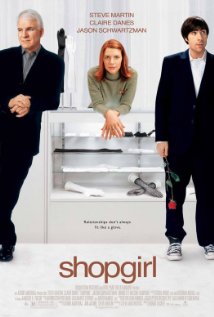 Yönetmen: 	Anand TuckerOyuncular: 	Steve Martin, Claire Danes, Jason SchwartzmanYapım Yılı:  	2005Tür: 		Drama-RomantikÜlke: 		ABDDil:		İngilizceIMDB:		http://www.imdb.com/title/tt0338427/?ref_=sr_1Konu: 		Steve Martin'in çok satan romanından uyarlanan ve başrollerini Altın Küre Ödülü Sahibi Claire Danes (The Family Stone), Altın Küre Ödülü Adayı Steve Martin ve Jason Schwartzman'in (Bewitched) paylaştığı Shopgirl, son derece eğlenceli bir aşk hikayesi.Danes'in büyük bir başarıyla canlandırdığı Mirabelle iki farklı erkekle tanıştığında Beverly Hills'de bir mağazada eldiven departmanında çalışan ve şöhret olmak isteyen çekici bir kadındır.Tanıştığı iki adamdan biri olan Jeremy son derece asosyaldir. Ray ise zengin bir iş adamıdır. Zeki, sıcak, komik ve modern bir aşk masalı.Wheels On Meals / Dinamit Kardeşler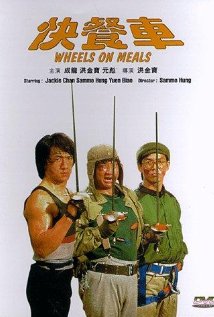 Yönetmen: 	Sammo Hung Kam-BoOyuncular: 	Jackie Chan, Biao Yuen, Sammo Hung Kam-BoYapım Yılı:  	1984Tür: 		Aksiyon-KomediÜlke: 		Hong KongDil:		KantoncaIMDB:		http://www.imdb.com/title/tt0087578/?ref_=sr_1Konu: 		Thomas ve David kuzenler Barselona’da bir fast food dükkanında çalışır. Bir hırsız tarafından paraları çalınınca bir dedektifle iş birliğine girerler. Jackie Chan ve Biao Yuen adındaki kuzenler başını devamlı belaya sokarken Sammo Hung Kam-bo en büyük yardımcıları olur.Stealth / Görünmez Savaşçı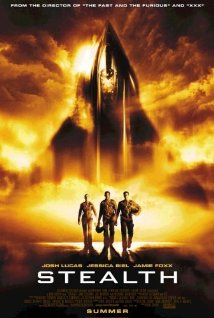 Yönetmen: 	Rob CohenOyuncular: 	Josh Lucas, Jessica Biel, Jamie FoxxYapım Yılı:  	2005Tür: 		Aksiyon-MaceraÜlke: 		ABDDil:		İngilizceIMDB:		http://www.imdb.com/title/tt0382992/?ref_=sr_2Konu: 		Henry, Ben ve Kara dünyanın en iyi savaş pilotları arasında yer almaktadırlar. Ancak takımlarına yeni bir üye katılır. Bu üye, yüksek teknoloji ürünü, tam otomatik, pilotsuz ve görünmez bir savaş uçağıdır. Aynı zamanda acımasız ve yenilmezdir. Saniyeler içinde dünyanın dört bir tarafına ulaşıp yoketme yetisine sahip bu görünmez savaşçıya, bir görev dönüşü sırasında yıldırım çarpar ve yeni görevlerinde yapay zekası kontrolden çıkar. Şimdi yeni bir dünya savaşını önlemek için onu etkisiz hale getirmek, üç kahraman pilota bağlıdır.11.11.11TV’DE İLK KEZ VE SADECE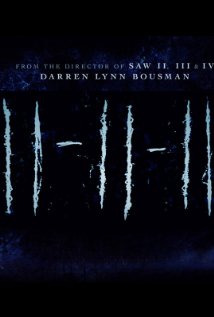 Yönetmen: 	Darren Lynn BousmanOyuncular: 	Timothy Gibbs, Michael Landes, Wendy GlennYapım Yılı:  	2011Tür: 		Korku-GerilimÜlke: 		ABD-İspanyaDil:		İngilizce-İspanyolcaIMDB:		http://www.imdb.com/title/tt1712159/?ref_=sr_1Konu: 		Ailesini yangında kaybeden  Joseph Crone bu olayın etkisinden kurtulamaz. Bir tanrıtanımaz Crone, babasının ölmek üzere olduğu haberini alır. Babası ve erkek kardeşinin Barselona’da yerel bir kiliseleri vardır. Crone Barselona’ya gittiğinde tarihler 8 Kasım 2011′i göstermektedir. Her gece saat 11:11′de evde bazı uğursuz olaylar olmakta, güvenlik kameralarında karanlık figürler belirmektedir. Crone ailesinin ölüm raporunda ölüm saatlerinin de gece 11:11 olduğunu anımsar. Bu tesadüfün üzerine gidip araştırmaya başladığında bazı kötü gizli güçlerin ve 11-11-11 rakamı üzerine kurulu kült bir tarikat ve inanış olduğunu öğrenecektir. Tarihler 11-11-11′i göstermeden bu gizemi çözebilmesi için sınırlı zamanı vardır.Winners and Sinners / Şans Yıldızı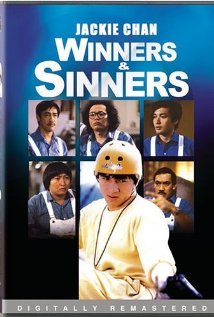 Yönetmen: 	Sammo Hung Kam-BoOyuncular: 	Sammo Hung Kam-Bo, John Sham, Richard NgYapım Yılı:  	1983Tür: 		Aksiyon-KomediÜlke: 		Hong KongDil:		KantoncaIMDB:		http://www.imdb.com/title/tt0086605/?ref_=sr_2Konu: 		Hapisten yeni çıkmış beş arkadaş, tekrar suça bulaşmamak için ellerinden geleni yapmaktadır. Geçinmek için yürütmeye çalıştıkları kendi kuru temizleme işleri ile uğraşırlar. O sırada şehirde, sahte para piyasasını kontrol etmek için savaşan rakip mafya gruplarının uyguladığı şiddet, bu 5 arkadaşa da ulaşacaktır.Wedding Party / Düğün Partisi 	TV’DE İLK KEZ VE SADECE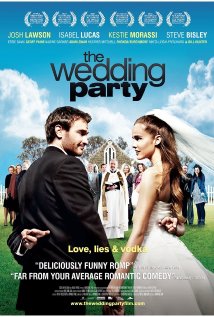 Yönetmen: 	Amanda JaneOyuncular: 	Josh Lawson, Isabel Lucas, Steve BisleyYapım Yılı:  	2010Tür: 		Drama-KomediÜlke: 		AvustralyaDil:		İngilizceIMDB:		http://www.imdb.com/title/tt1465496/?ref_=sr_1Konu: 		Steve Thompson, ailesinin en küçük oğludur. Bir iflas durumundan çıkış yolu ararken, ülkede oturma izni için arayışta olan bir Ana isimli Rus bir kadından, yüklü miktarda nakit karşılığı evlilik teklifi alır. Steve hemen kabul eder. Ancak Steve’in gerçek aşkı başka birisidir ve onunla olma şansını kaybetmekten ölümüne korkmaktadır.Fun With Dick And Jane / Dick ve Jane İş Başında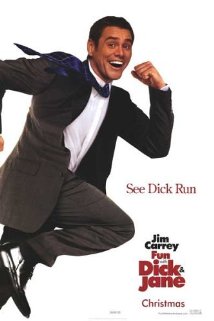 Yönetmen: 	Dean ParisotOyuncular: 	Jim Carrey, Téa Leoni, Alec BaldwinYapım Yılı:  	2005Tür: 		Suç-KomediÜlke: 		ABDDil:		İngilizceIMDB:		http://www.imdb.com/title/tt0369441/?ref_=fn_al_tt_1Konu: 		Dick Harper (Jim Carrey) çalıştığı şirketin iletişimden sorumlu başkan yardımcılığı görevine atandığı gün şirket iflas edince tüm ev ve iş hayatı altüst olur ve bunlarla başa çıkmak için hiç bilmediği yöntemler denemeye başlar.Not: Oyuncu kadrosu öne çıkarılabilir.The Young Master / Genç Usta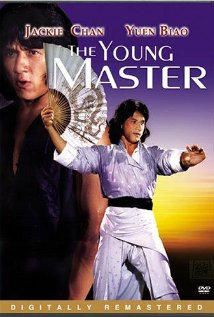 Yönetmen: 	Jackie ChanOyuncular: 	Jackie Chan, Biao Yuen, Pai WeiYapım Yılı:  	1980Tür: 		Suç-KomediÜlke: 		Hong KongDil:		KantoncaIMDB:		http://www.imdb.com/title/tt0081499/?ref_=sr_1Konu:		Dragon, yetim olduğu için ustasının okulunda kalmakta ve kung-fu öğrenmekte olan genç bir öğrencidir. Her yıl düzenlenen ve kazananın büyük bir ödül aldığı yarışmalara okuldan arkadaşı olan Kaplan ile birlikte katılan Dragon, oyunu şaibeli bir şekilde kaybeder. Ustası bu işe çok içerlemiştir ve Dragon çok üzgündür, ama asıl acı olan Kaplan’ın para için ustasına ve okuluna ihanet etmesidir. İkili okuldan uzaklaştırılırken Dragon çok çalışarak yenilmez bir kung-fu üstadı olmaya kararlıdır.Mr. Deeds / Kazara Zengin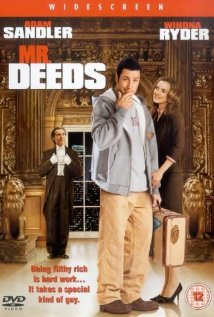 Yönetmen: 	Steven BrillOyuncular: 	 Adam Sandler, Winona Ryder, John TurturroYapım Yılı:  	2002	Tür: 		KomediÜlke: 		ABDDil:		İngilizceIMDB:		http://www.imdb.com/title/tt0280590/?ref_=fn_al_tt_1Konu: 		Longfellow Deeds ufak bir kasabada pizza restoranı sahibi ve aynı zamanda şair olan bir zattır. Tam anlamıyla bir saf olan Mr. Deeds kasaba halkı tarafından da çok sevilmektedir. Mr. Deeds büyük bir servetin kendisine miras kaldığını öğrendiği zaman şaşırır. O zamana dek paraya önem vermeyen Mr. Deeds, Blake amcasından 40 milyar $ kaldığını öğrenince hayat, doğal olarak, ı değişir. Mr. Deeds'e; paranın yanında bir medya devi olan amcasının medya şirketi de kalmıştır.Not: Oyuncu kadrosu öne çıkarılabilir.Once Upon A Time In Mexico / Bir Zamanlar Meksika’da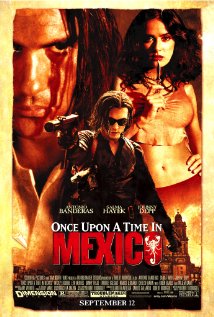 Yönetmen: 	Robert RodriguezOyuncular: 	Antonio Banderas, Salma HayekYapım Yılı:  	2003Tür: 		Aksiyon-GerilimÜlke: 		ABDDil:		İngilizce-İspanyolcaIMDB:		http://www.imdb.com/title/tt0285823/Konu:		Aksiyon,silahlar ve gitar, kahraman "El Mariachi" ile geri dönüyor. Yönetmen Robert Rodriguez, Western üçlemesini, son bölüm Onca Upon A Time In Mexico ile destansı bir finalle noktalıyor. Antonio Banderas, Salma Hayek, Johnny Depp, Mickey Rourke, Eva Mendes, Enrique Iglesias ve Willem Dafoenun muhteşem performanslarını sergilediği Onca Upon A Time In Mexico, tam anlamıyla bir sinema şöleni.Not: Oyuncu kadrosu öne çıkarılabilir.